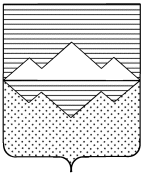 СОБРАНИЕ ДЕПУТАТОВСАТКИНСКОГО МУНИЦИПАЛЬНОГО РАЙОНАЧЕЛЯБИНСКОЙ ОБЛАСТИРЕШЕНИЕ______________________________________________________________________________________________________от ______________________ №__________г. СаткаО выражении согласия на объединение городских и сельских поселений, входящих в состав Саткинского муниципального района, в целях его преобразования и последующего наделения вновь образованного  муниципального   образования статусом Саткинского муниципального округа Челябинской области	В соответствии со статьей 13 Федерального закона от 6 октября 2006 года № 131-ФЗ «Об общих принципах организации местного самоуправления  в Российской Федерации», статьей 13 Устава Саткинского муниципального района и принимая во внимание результаты публичных слушаний, которые прошли ______________________ 2023 года, 	СОБРАНИЕ ДЕПУТАТОВ САТКИНСКОГО МУНИЦИПАЛЬНОГО РАЙОНА РЕШАЕТ:	1. Выразить согласие на объединение Айлинского сельского поселения, Бакальского городского поселения, Бердяушского городского поселения, Межевого городского поселения, Саткинского городского поселения, Сулеинского городского поселения, Романовского сельского поселения, входящих в состав Саткинского муниципального района, в целях его преобразования и последующего наделения вновь образованного муниципального образования статусом Саткинского муниципального округа Челябинской области.	2. Настоящее решение опубликовать в газете «Саткинский рабочий» и разместить на официальном сайте Администрации Саткинского муниципального района в информационно-телекоммуникационной сети «Интернет».	3. Контроль за исполнением настоящего решения возложить на постоянные комиссии  Собрания депутатов Саткинского муниципального района. Председатель Собрания депутатовСаткинского муниципального района							   Н.П. Бурматов